INTERNATIONAL CONFERENCE ON "EARTHQUAKE HAZARD AND RiSK INTHE MEDITERRANEAN REGION" Hüseyin GÖKÇEKUŞ • Editor ORGANIZED AND SPONSORED BY: 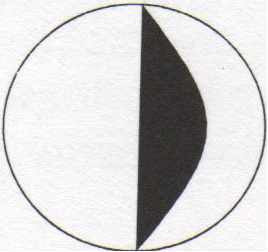 1988 NEAR EAST UNIVERSITY LEFKOŞA, TURKISH REPUBLIC OF NORTHERPJ CYPRUS 18 - 22 October, 1999 . Published By: EDUCATIONAL FOUNDA TION OF NEAR EAST UNIVERSITY, Near East University, P.0. Box: 670 Lefkoşa. Turkish Republic of Northem Cyprus. Tel/Fax: 0090 392 223 5427 Tel: 	0090 392 236 64641460 Fax: 0090 392 236 6461 e-mail: ghuseyin@kktc.net Citation: EHRMR' 99. Reproduction of this publication for educational or other non- commercial purposes is authorized without prior permission from the copyright holder. Reproduction for resale or other commercial purposesis prohibited without prior written permission of the copyright hol der. Gökçekuş H. (Editor), 2000. Proceedings of the Intemational Conference on Earthquake Hazard and Risk in the Mediterranean Region, EHRMR' 99, vols. 1 and 2 Educational Foundation ofNear East University, Near East University. P.0. Box: 670 Lefkoşa, Turkish Republic of Northern Cyprus, 1085p. Copyright: ISBN: 975-8359-03-7 (Complete set of two volumes) 975-8359-04-5 (Volume I) Disclamier: While every effort has been made to ensure the accuracy of the information, contained in this publication, the EDUCA TIONAL FOUNDATION of NEAR EAST UNIVERSITY will not assume liability for any use made there of the proceedings and the presentation of the a participating organisations concerning the legal status of any country, territory, or area, or of its authorites, or concerning the delimitation of its frontiers or boundaries. Printed by: Zincir Ajans (0312) 231 44 39 - 230 58 13 I Turkey FOREWORD Throughout history, earthquakes have influenced man in every corner of the world, irrespective of country, religion, language or race. Until now humanity proved to be impotent against the dreadful effects of earthquakes everywhere. With the advent of advanced technology, precautions are being taken against earthquakes and as a result the number of deaths due to earthquakes has dropped but by no means eliminated. i.e the number of people killed in earthquakes in 1999 is almost twice the average of the last 100 years. Our universe possesses a dynamic structure and since its inception has constantly been moving and evolving. in this respect, tectonic movements of differing velocity are taking place in all parts of the world. These in turn cause the risk of an earthquake in a country to be high or low, depending on the characteristics of the tectonic structure of the area. The Mediterranean region forms one of the few most active earthquake belts of the world. We can say that Cyprus, which is situated between the African and Anatolian plates, shows a very complex and intricate tectonic structure. Being one of the countries in the Mediterranean region susceptible to earthquake hazards and risks, TRNC was a suitable and, 1 am happy to say, a welcome venue for the lnternational Conference on Earthquake Hazard and Risk in the Mediterranean Region. The Conference held in the Near East University, Lefkoşa, TRNC, 18-22 October 1999, brought together more than 500 scientists from 53 countries with different approaches in 234 excellent presentations and 12 interesting posters. The Conference which was originally announced at the lnternational Conference on Water Problems in the Mediterranean Countries in November 1997, was the first of such conferences to be organised after the earthquakes in İzmit - Türkiye, Athens - Greece, Taiwan, Mexico and Los Angeles and it has proven its timely contribution to the better understanding of the earthquake phenomenon. it alsa provided a platform for discussing and exchanging ideas soon after these major earthquakes thereby generating great interest. We aimed that the Conference be honoured by specialists, administrators and other interested parties to provide a forum to discuss and exchange experiences and information on a variety of aspects related to earthquake hazards and risks in the Mediterranean regions. This, we are pleased to say, rnaterialised and the entire spectrum of earthquake related topics such as : 1. Special Session on August 17, 1999 İzmit Earthquake; 2. Eastern Mediterranean Tectonics; 3. Paleoseismology; 4. Earthquake Prediction; 5. Strong Motion; 6. Seismic Risk Analysis; 7. Earthquake Studies; 8. Structural Engineering; 9. Soil Dynamics were discussed. Earthquake is a multidisciplinary concern. For the studies in this field to yield results the research workers, the local administrators and the relevant state departments should cooperate and work together. 1 hope the conclusions of these discussions will provide all concerned - scientists, research workers, technocrats, law-makers, decision making organs and organisations and whoever else is concerned with preserving the socio-economic potential of a country against earthquake hazards and risks - with some scientific and technical assistance in their efforts to formulate national earthquake policies. The success of the Conference was ensured by the painstaking studies of a large number of people and institutions. Special thanks to members of The Technical and Organising Committee, The Scientific Committee, The Speakers and all the participants far their invaluable contributions to the lnternational Conference on Earthquake Hazard and Risk in the Mediterranean Region. 20 July 2000 - Near East University, Lefkoşa, TRNC Assoc. Prof. Dr. Hüseyin GÖKÇEKUŞ Chairman TECHNICAL & ORGANIZING COMMITTEE Honorary Chairman: Dr. Suat İ. GÜNSEL Founding President, Near East University, Lefkoşa, Turkish Republic of Northern Cyprus Chairman: Assoc. Prof. Dr. Hüseyin GÖKÇEKUŞ Vice President, Near East University, Director, Near East University North Cyprus Earthquake Research lnstitute, Lefkoşa, Turkish Republic of Northern Cyprus Members: Prof. Dr. Mustafa Erdik Chairman, Department of Earthquake Engineering, Kandilli Observatory and Earthquake Research lnstitute, Boğaziçi University, İstanbul, Turkey Prof. Dr. Ahmet Mete lşıkara General Director, Kandilli Observatory and Earthquake Research lnstitute, Boğaziçi University, İstanbul, Turkey Prof. Dr. Atilla M. Ansal Secretary-General, European Association Far Earthquake Engineering arıd Civil Engineering Faculty, lstanbul Technical University, lstanbul, Turkey Prof. Dr. Aykut Barka Department of Geology,İstanbul Technical University, İstanbul, Turkey Prof. Dr. Vedat Doyuran Geological Engineering Department, Middle East Technical University, Ankara, Turkey Prof. Dr. Erçin Kasapoğlu Geological Engineering Department, Engineering Faculty, Hacettepe Univers Beytepe, Ankara, Turkey Prof. Dr. Tuğrul Tankut Vice Chairman, The Scientific and Technical Research Council of Turke (TUBITAK), Department of Civil Engineering, Middle East Technical University, Ankara, Turkey Rüçhan Yılmaz General Director, General Directorate of Disaster Affairs, Ministry of Public WorKs and Settlement, Ankara, Turkey Oktay Ergunay General Directorate of Disaster Affairs,Ministry of Public Works and Settlemen Ankara, Turkey Mrs. Ş. Hülya İlgen Director, European Natural Disasters Training Center and Head, Vocational Training Department, General Directorate of Technical Research and lmplementation. Ministry of Public Works and Settlement, Ankara, Turkey G. Babayev Director, European Associated, Training-lnformation Center. Baku, Azerbaijan Abdelaziz Gaouar Director, Centre de Recherche Scientifique et Technique Sur Les Regions Arides Eure Mediterranean Associe CRSTRA, Algeria J. Jean Bartelemy Tresorier, E.C.G.S Observatorie, Royal de Belgique, Bruxelles, Luxernburq L. A. Mendes Victor, Programme FORM-OSE (niveau universitaire) Director, CERU, Lisboan, Portugal Prof. Dr. J.C. Flageollet, Directeur, European Center on Geomorphological Hazards, Strasbourg Cedex, France T. Chelidze, Director, European Centre on Geodynamical Risk Of High Dams, lnstitute of Geophysics, Tbilisi, Georgie Assoc. Prof. Dr. İlyas Yılmazer Director General, Yılmazer Education and Engineering Ltd., Ankara, Turkey Asst. Prof. Dr. Cavit Atalar Near East University, Lefkoşa, Turkish Republic of Northern Cyprus Prof. Dr. Fahrettin Mamedov Near East University, Lefkoşa, Turkish Republic of Northern Cyprus Önal Dorak Near East University, Lefkoşa, Turkish Republic of Northern Cyprus Mahmut Sinan Near East University, Lefkoşa, Turkish Republic of Northern Cyprus Erdal Camgöz Near East University, Lefkoşa, Turkish Republic of Northern Cyprus Temel Rızza Near East University, Lefkoşa, Turkish Republic of Northern Cyprus Orhan Bedel Near East University, Lefkoşa, Turkish Republic of Northern Cyprus ADVISORY SCIENTIFIC BOARD Prof. Dr. A. Akif Ağamehtioğlu Council tor Seismicity Estimation and Pragnosic of Earthquake in Republic of Azerbaijan, Baku, Azerbaijan Prof. Dr. Mohammad Al-haddad King Saud University, Riyadh, Saudi Arabia Prof. Dr. lsmailzade Tofik Alioğlu Centre tor Regional Geophysical and Geology lnvestigations GEON, Moscow, Russia Prof. Dr. Atilla M. Ansal İstanbul Technical University, İstanbul, Turkey Prof. Dr. Ronaldo Armijo Laboratoire Tectonique lnstitut de Physique du Globe de Paris, Paris, France Prof. Dr. M. Ghafory-Ashtiany lnternational lnstitute of Earthquake Engineering and Seismology (llEES)., Tehran, l.R. ıran Assoc. Prof. Dr. Kuvvet Atakan Sergen University, Sergen, Norway Prof. Dr. Zvi Ben Avraham Tel Aviv University, Tel Aviv, lsrael Prof. Dr. Nuray Aydınoğlu Kandilli Observatory and Earthquake Research lnstitute, Boğaziçi University, İstanbul,Turkey Prof. Dr. Pierre Yves Bard Risque Sismique au LCPC, (Division MSRGI), LGIT - Grenoble, France Prof. Dr. Aykut Barka İstanbul Technical University, İstanbul, Turkey Prof. Dr. Hasan Boduroğlu İstanbul Technical University, Faculty of Civil Engineering, lstanbul, Turkey Dr. Aomar lben Brahim Geophysics Laboratory, CNCPRST, Rabat, Morocco Dr. M'Hamed Chadi lnstitut National De La Meteorologie Tunis, Tunisia Prof. Dr. Pietro Cosentino Applied Geophysics, Department of Chemistry and Physics of the Earth, Geophysical Section, University of Palermo, Palermo, ltaly Prof. Dr. Vedat Doyuran Geological Engineering Department, Middle East Technical University, Ankara, Turkey Elfoul Djamal Seismic Hazard Evaluation and Microzoning Department, National Center of Applied Research in Earthquake Engineering, Algiers, Algeria Prof. Dr. Amr Salah-eldin Elnashai lmperial College, Landon, UK Prof. Dr. Mustafa Erdik Kandilli Observatory and Earthquake Research lnstitute, Boğaziçi University, İstanbul, Turkey Oktay Ergunay General Directorate of Disaster Affairs, Ministry of Public Works and Settlement, Ankara, Turkey Prof. Dr. Mustafa Ergün Dokuz Eylül University, İzmir, Turkey Prof. Dr. Liam Finn University of British Columbia, Vancouver, Canada Prof. Dr. M. Garcia-Fernandez lnstituto de Ciencias de la Tierra 'Jaume Almera' - CSIC, Barcelona, Spain Prof. Dr. Rainer Flesch Research Urıit Construction of Arsenal Research, Wien, Austria Prof. Dr. Domenico Giardini lnstitute of Geophysics, ETH, Zurich, Switzerland Assoc. Prof. Dr. Hüseyin Gökçekuş Vice President, Near East University, Director, Near East University-North Cyprus Earthquake Research lnstitute, Lefkoşa, Turkish Republic of Northern Cyprus Prof. Dr. Naci Görür İstanbul Technical University, Faculty of Mining, İstanbul, Turkey 	· Prof. Dr. Gottfried Grunthal GeoForschungs Zentrum Potsdam Department Recent Kinematics and Dynamics of the Earth D-14473, Potsdam, Germany Dr. Walter Hays Senior Program Manager, Technical and lnternational Activities, American Society of Civil Engineers, Reston, VA 20191-4400, USA Prof. Dr. Michael lvanov UNESCO-MSU Centre tor Marine Geosciences Geology Faculty, Moscow State U.niversity, Moscow, Russia Prof. Dr. Haluk lyidogan Department of Geophysics, Faculty of Mining lstanbul Technical University, lstanbul, Turkey Dr. Khaled Kahhaleh Building Research Center Royal Scientific Society Amman, Jordan Prof. Dr. Erçin Kasapoğlu Geological Engineering Department, Engineering Faculty, Hacettepe Urıiversity, Beytepe, Ankara, Turkey Prof. Dr. Ali Koçyiğit Geological Engineering Department, Middle East Technical University, Ankara, Turkey Prof. Dr. Anatoly Limonov Moscow State University, Moscow, Russia Dr. Soren Terpager Malling United Nations Educational, Scientific and Cultural Organization (UNESCO) Programme Specialist Natura! Hazards, Division of Earth Sciences, Paris, France Prof. Dr. Panahi Behruz Manaçehroğlu Leading Research Fellow Earth Physics Department, The Azerbaijan Geology lnstitute Baku, Azerbaijan Prof. Dr. Yossi Mart Haifa University, Haifa, lsrael Dr. Mustapha Meghraoui EOST, lnstitut de Physıque du Glob, 67084 Strasbourg, France Dr. Altan Necioğlu Geophysical Engineering Department Faculty of Science,University of Ankara, Ankara, Turkey Prof. Dr. S. Leonid Solodilov Centre for Regional Geophysical, and Geology lnvestigations Moscow, Russia Prof. Dr. lzuru Okawa lnternational lnstitute of Seismology and Earthquake Engineering, lbaraki, Japan Prof. Dr. Carlos Sousa Otiveira Instituto Superior Tecnico, Lizboa, Portugal Dr. Daniela Pantosti lstituto Nazionale di Geofisica, Roma, ltaly Prof. Dr. Giuliano F. Panza University of Trieste, Trieste, ltaly Prof. Dr. Pedro S. Seco e Pinto ISSMFE TC4 on Earthquake Geotechnical Engineering, Lizboa, Portugal Dr. Robert Reilinger Massachusatte lnstitute of Technology, Cambridge, Massachusatte, USA Dr. Dieter Mayer-Rosa Schweiz. Erdbebendienst, ETH-Honggerberg, Zurich, Switzerland Dr. Vladimir Schenk lnstitute of Rock Structure and Mechanics, Praha Liben, Czech Republic Dr. Jamal Mohamed Sholan Director N. Seismological Observation Center Dhamar, Republic of Yemen 	· Dr. Freysteinn Sigmundsson Nordic Volcanological lnstitute,University of lceland, Reykjavik, lceland Prof. Dr. Mohammed Sobaih Cairo University, Giza, Egypt Dr. lain Stewart Brunel University, Uxbridge, UK Prof. Dr. Haluk Sucuoğlu Oirector of Earthquake Engineering Research Center, Middle East Technical University, Ankara, Turkey Dr. Erdal Şafak United States Geological Survey, Denver, Colorado, USA Prof. Dr. Celal Şengör İstanbul Technical University, Faculty of Mining, İstanbul, Turkey Prof. Dr. Tuğrul Tankut Vice Chairman, The Scientific and Technical Research Council of Turkey (TUBITAK), Department of Civil Engineering, Middle East Technical University, Ankara, Turkey Prof. Dr. Miha Tomazevic Sloveniarı National Building and Civil Engineering lnstitute, Ljubljana, Slovenia Prof. Dr. John M. Woodside Free University, Amsterdam, The Netherlands Prof. Dr. Çetin Yılmaz Civil Engineering Department, Middle East Technical University, Ankara,Turkey Assoc. Prof. Dr. İlyas Yılmazer Director General, Yılmazer Education and Engineering Ltd., Ankara, Turkey Prof. Dr. Özal Yüzügüllü Kandilli Observatory and Earthquake Research lnstitute, Boğaziçi University, İstanbul, Turkey A Microzonation Study On Earthquake lnduced Landslides in Sapanca Region. Bilge Gökmirza Siyahi and D. Volkan Okur, Turkey 	613 The Migration Feature Of A Current Tectonic Pressure Within The Black Sea-Caspian Sea Region Both The Quantitative Estimation Of Failure Risk On The Engineering Objects Under The Geodynamic Factor N.A. Kasyanova, Russia 	625 Experience Of Special Mapping For The Estimation Of Total Risk Of Direct Social And Economic Damage Under The Pessimistic Scenario Of Earthquake On The Territory Of Sochi G. L. Koff, O. V. Nazarova and O. V. Popova, Russia 	633 Seismic Hazard Assessment Of Kyrgyz Republic Turdukulov Asker Turdukulovich, Kyrgyz Republic 	637 Estimation And Management Of Risk Babayev Gulaga Huseyinaga, Azerbaijan 	639 Volume il EARTHQUAKE STUDIES Earthquakes: Risks Or Resources? One Example in South Western Sicily Pietro L. Cosentino, ltaly 	649 Coseismic Crustal Deformation Modeling For The 1946 Nankai Earthquake 	Yoshiyuki Kaneda, Phil R. Cummins and Jin-Oh Park, Japan 	659 Seismic Activity Zones in Yemen And Adjacent Areas 	Jamal M. Sholan, Yemen Republic., 	669 The Posocje Earthquake (Slovenia), April 12, 1998 Damage To Nature 	Mihael Ribicic, Renato Vidrih, Slovenia 	683 The Earthquake Ground Cracks in Jahran Basin & Adjacent Areas "Dhamar-Yr" 	Othman Abdullah Mohammad, Yemen Republic 	693 The Posoö]e Earthquake (Slovenia), April 12, 1998 The Engineering-Geological Structure Of Posoöje Damage To Buildings 	Matjaz Godec, Renato Vidrih, Mihael Ribicic, Slovenia 	707 Multilavel System Of Seismic Monitoring And Earthquake Prediction On Territory Of Kyrghyz Tien-Shan 	SH. Usupaev, E. Mamyrov, B. Moldobecov, M. Omuraliev, and 		717 	A. Sarnogoev, Kyrghyz Republic 	. The Posoö]e Earthquake (Slovenia) April 12, 1998, lnstrumental Observations Of Aftershocks Activity 	P. Sincic and R. Vidrih, Slovenia 	727 The Posoöje Earthquake (Slovenia) April 12, 1998, Damage To World War 1 Memorials in The Krn Mountain Range Tomaz Ovcak and Renato Vidrih, Slovenia 	735 Historical Earthquakes in Yemen Republic Nageeb A. Galil. Abdul Razak, Yemen Republic 	743 A Linear Wave Theory Analysis Of The Tsunami Phenomenon Deniz Ünsalan, T.R.N.C 	761 On lmportance Of Periodical Correction Of Seismic Danger in Relation With Hydrogeological Conditions Change Rauf H. lsrafilov, Azerbaijan 	771 A Study Of The lnterdependence Between The Earthquakes in Romania And Turkey Georgeta-Maria Mandrescu and Kunsel izet Ünsalan, Romania 	779 Magnitude And Attenuation Analysis Of Local Earthquakes Fadime Sertçelik, Turkey 	787 The Variations Of Electrical Resistance Of Rocks in The Region Chirkey Hydroelectric Station During The Earthquake Of January 31, 1999 SH. ldarmachev, M. Daniyalov and R. Levkovich and O. Asmanov, Russia 	793 Using Geographical lnformation System (GIS) in The Study Of Earthquakes D.lbrahim, UK 	797 Seismicity And Mud Volcanism: Seismic Regime, Spatial And Temporal Correlations Behruz M. Panahi, Azerbaijan 	801 STRUCTURAL ENGINEERING Eurocode 8-Geotechnical Aspects Pedro Sirnao Sôco E. Pinto, Portugal......................................... 807 Structural Repair And Seismic Upgrading For Severely Damaged Bearing Walls Structure Al.Salama and A.Badawy, ABU-SENA, Egypt.. 	821 Response Amplifications in Asymmetric Buildings Subjected To Earthquakes David Thambiratnam, Matthew Welch and Jessica Puce, Australia ... 833 Seismic System Selection For UHQ Building Atila Zekioğlu and S. E. Limin Jin, USA 	843 Natura! Frequencies And Mode Shapes Of Asymmetric High-Rise Spatial Building Structures Atila Orbay, Turkey 	859 Practical Design Of Mdof Structures With Supplemental Viscous Dampers Using Amplifying Devices H. Gluck and Y. Ribakov, lsrael. 	867 Designing The Cladding Of Tall Buildings in Seismic · Regions 	, Ayşin Sev, Turkey 		875 The Technique Of Studying A Current Condition Of Buildings And Structures By Stationary Waves A.F. Emanov, V.S. Seleznev, A.P. Kuzmenko l.A. Danilov and A.A. Bakh, Russia 	893 The Performance Analysis Of Base lsolation System Meltem Şahin, Turkey 	905 Earthquake lnfluence On Stone Masonry Construction Nasser M. Al-Mukhadry, Yemen Republic 	915 Experimental lnvestigation Of The Nonlinear Dynamic Parameters Of A Structural Part Under lmpulse Loading lskhakov lakov and Ribakov Yuri, lsrael.. ...............•..................... 925 Seismic Analysis Of Stiffened Coupled Shear Walls With Flexible Connection H. Murat Arslan and Orhan Akdoğan, Turkey 	933 Retrofiting A Ten-Story Steel Framed Hospital F. Nateghi-A., ıran 	945 From Earthquake Acceleration Recording To The Assesment Of Structural System Reliability Azer Arastunoğlu Kasumov, Turkey 	957 Effect Of Deep-Top-Beam On The Behavior Of Tall Building During Eartquakes Hussain Kazem and F. Nateghi-A., ıran 	971 Quality Control Of Concrete For Earthquake Resistance Structure Selçuk Türkel, Turkey 	983 The Relationship Between Tall Building Configuration And Seismic Behavior Ayşin Sev, Turkey 	991 Criteria And Parameters For Redesign Of Existing Masonry Buildings in Seismic Regions Miha Tomazevic, Slovenia 	1007 Vulnerability Of Life-line Systems in Tashkent, Uzbekistan And Ways For Damage Reduction T. Rashidov and E. Kuzmina, Republic Of Uzbekistan 	1017 Applications Of The Weighted Residual Method To Diffraction Of SH Waves By 2-D Arbitrary Cavity in Elastic lnfinite Medium Abdul Hayır and İbrahim Bakırtaş, Turkey 	1027 The Performance Of Adhesively Bonded Steel Anchors lnto Concrete Adnan Çolak and Bahar Sayıl, Turkey 	., 1037 Analysis Of Earthquake Damage in Central Asia And Problem Of Underground Structure Earthquake Resistance 	T. Rashidov, Republic of Uzbekistan 	1043 Some Wrong Applications in Construction Which Cause Collapse During The Earthquake 	Riadh Aljibouri, Turkey 	1051 SOIL DYNAMICS Seismodynamical Processes in Loess Soils And Conditions Of Their Development Mavlyanova N.G., Uzbekistan 	1057 "(he Analysis Of The Wave Forms Of lnstrumental Records Of Soil Strong Motion And Economical Ranging Of Seismic Hazard Elgudj.A.Barbakadze, Z.V.Zaalishvili and G.A.Lomidze, Georgia 	1065 The Effect Of The lnfill On The Dynamic Characteristics Of The R.C. Frame Structure Mustafa Düzgün and Cüneyt Tüzün, Turkey 	1073 Microtremor Observations For Local Site Conditions Nawal A. Al-Ridha, lraq 	1081 CONCLUDING REMARKS 	1085 